Anexa nr. 1 la Regulamentul privind organizarea şi desfăşurarea circulaţiei autovehiculelor                                                                                                din categoria mijloacelor de transport greu în municipiul Satu MareZona centrală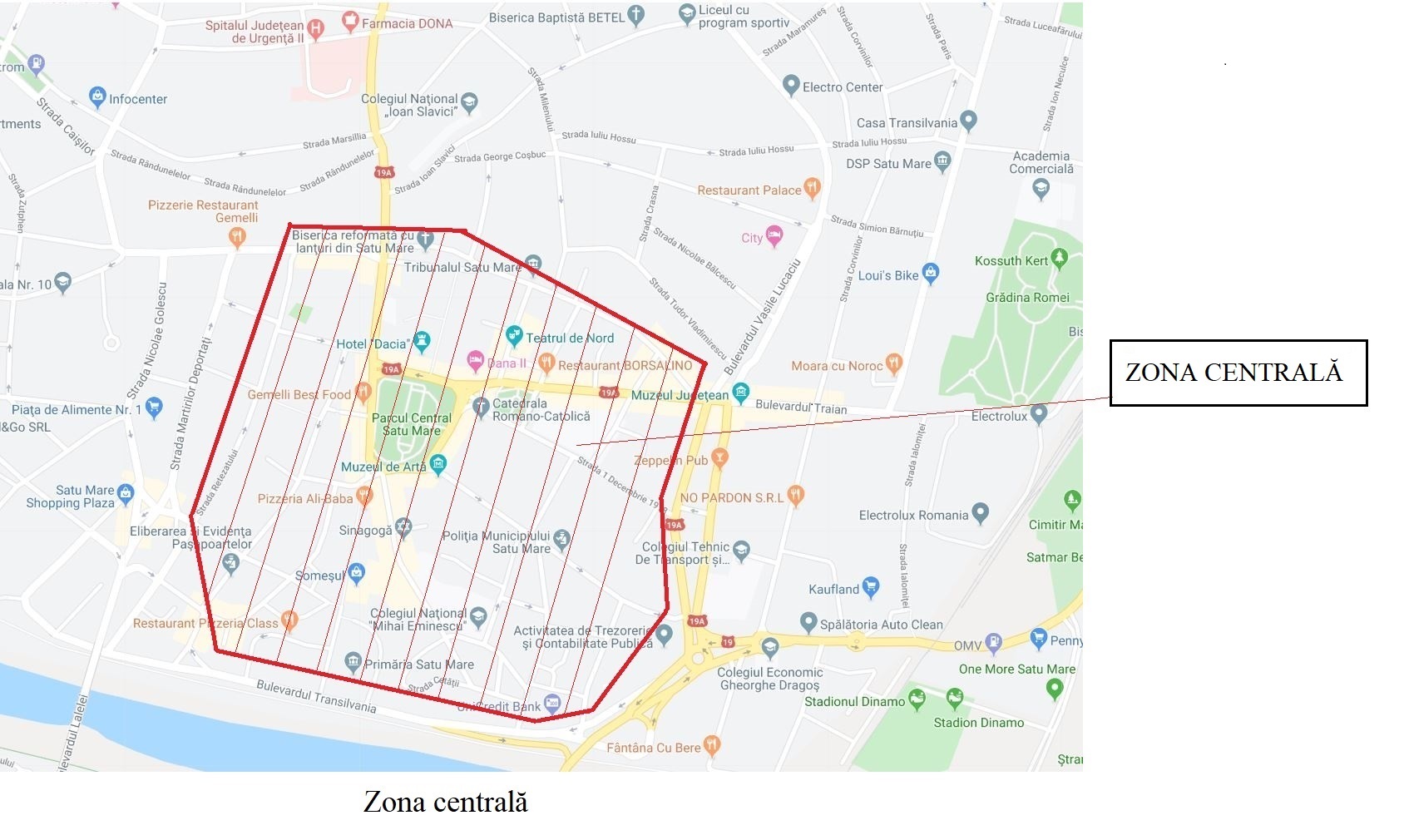 